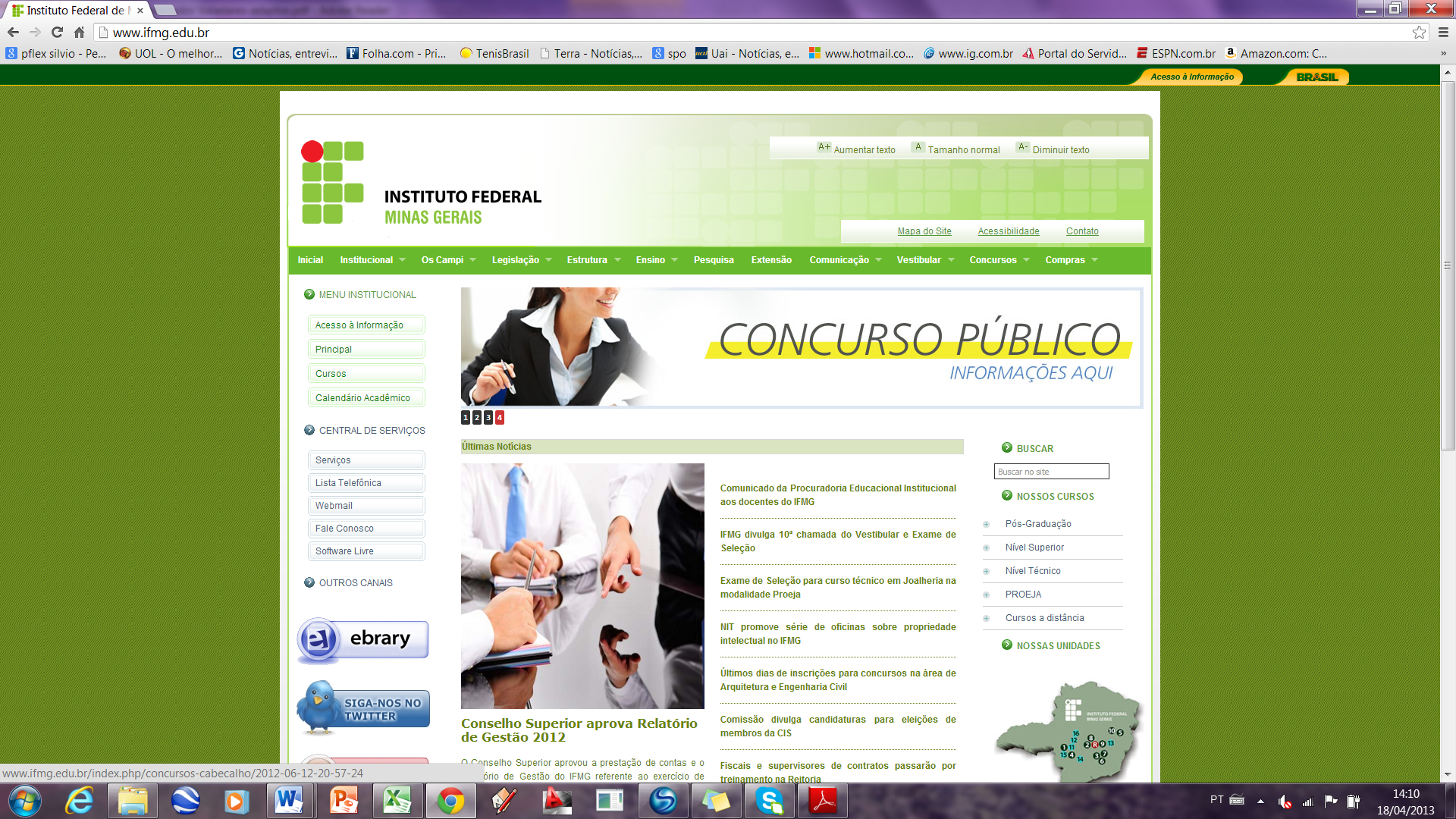 ANEXO IIIPARECER COMISSÃO DE TRABALHOADEQUAÇÕES/FLEXIBILIZAÇÃO CURRICULAR Assinatura dos integrantes da Comissão de Trabalho  (acompanha em anexo cópia da Portaria):DADOS DE IDENTIFICAÇÃOESTUDANTE:CURSO:SEMESTRE/ANO:TURMA:A Comissão de Trabalho constituída a partir da Portaria ___________, após análise dos registros, documentos, do Plano de Ação do NAPNEE e demais informações sobre o processo de ensino aprendizagem do (a) estudante emite o seguinte Parecer: (Parecer deverá constar : as ações pedagógicas indicadas como adequadas, conforme orientações para cada tipo de necessidade específica, as adequações curriculares de pequeno ou grande portes a serem realizadas; a necessidade de flexibilização de conteúdos básicos, metodologias de ensino, recursos didáticos e formas de avaliação diferenciadas e adaptação curricular temporal,  quando for o caso; a indicação de eventual dilatamento de prazos para conclusão da formação, Certificação por Terminalidade Específica ou antecipação de estudos; quando for o caso; orientações gerais para a elaboração do Plano Educacional Individualizado (PEI) do (a) estudante. IFMG Campus ___________________; ___________________,________de______________de_______. 